PORTARIA Nº 22/2023Data: 27 de janeiro de 2023Concede férias ao servidor Johny Araújo Souza.O Excelentíssimo Senhor Iago Mella, Presidente da Câmara Municipal de Sorriso, Estado de Mato Grosso, no uso das atribuições que lhe são conferidas por Lei e,Considerando o artigo 81 da Lei Complementar nº 140/2011; eConsiderando solicitação do servidor.		RESOLVE:		Art. 1º - Conceder ao servidor Johny Araújo Souza, 20 (vinte) dias de férias fracionadas, referente ao período aquisitivo de 25/01/2021 a 24/01/2022 sendo a fruição de 10 (dez) dias, inerentes a 1ª parcela, entre os dias 01/02/2023 e 20/02/2023.Art. 2º Converter em pecúnia 1/3 (um terço) do período de férias, conforme solicitado pelo servidor, atendendo o disposto no art. 87 da Lei Complementar nº 140/2011.Art. 3º - Esta Portaria entra em vigor nesta data.Câmara Municipal de Sorriso, Estado de Mato Grosso, em 27 de janeiro de 2023.IAGO MELLAPresidenteREGISTRE-SE, PUBLIQUE-SE, CUMPRA-SE.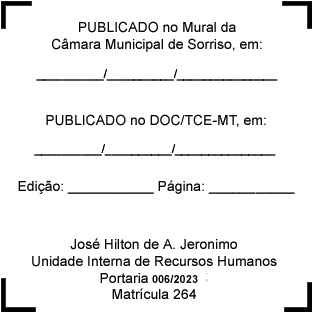 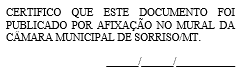 